Мета: ознайомлення присутніх зі стилями спілкування в родині; формування відповідального ставлення батьків до виховання фізично і психологічно здорового підростаючого покоління.Обладнання: картки з завданнями, пам'ятки для батьків, плакати з прислів'ями про сім'ю, про батька і матір, вислови видатних людей, відеофайли.Хід зборів.1. «Знайомство»Мета: сприяння згуртованості в групі, створення доброзичливої ​​атмосфери.Учитель. Доброго дня і здоров'я вам бажаю! Сьогодні ми з вами поспілкуємося в тісному, родинному колі, адже школа - це одна велика, дружна сім'я. Але спочатку нам потрібно познайомитися ближче. Зробимо це за допомогою презентації. А перед цим я хотіла б вам запропонувати переглянути фрагмент мультфільму про родину.(перегляд фільму)Перед вами на столах є картки, ножиці, клей, фломастери і т.д. Ваше завдання - за 5 хвилин створити  аплікації, які розповіли б нам про вашу сім'ю. Потім ви називаєте своє ім'я, демонструєте результати творчості і говорите кілька слів про членів своєї сім'ї.Під час проведення тренінгу батьки створили дуже цікаві малюнки, на яких були зображення родини.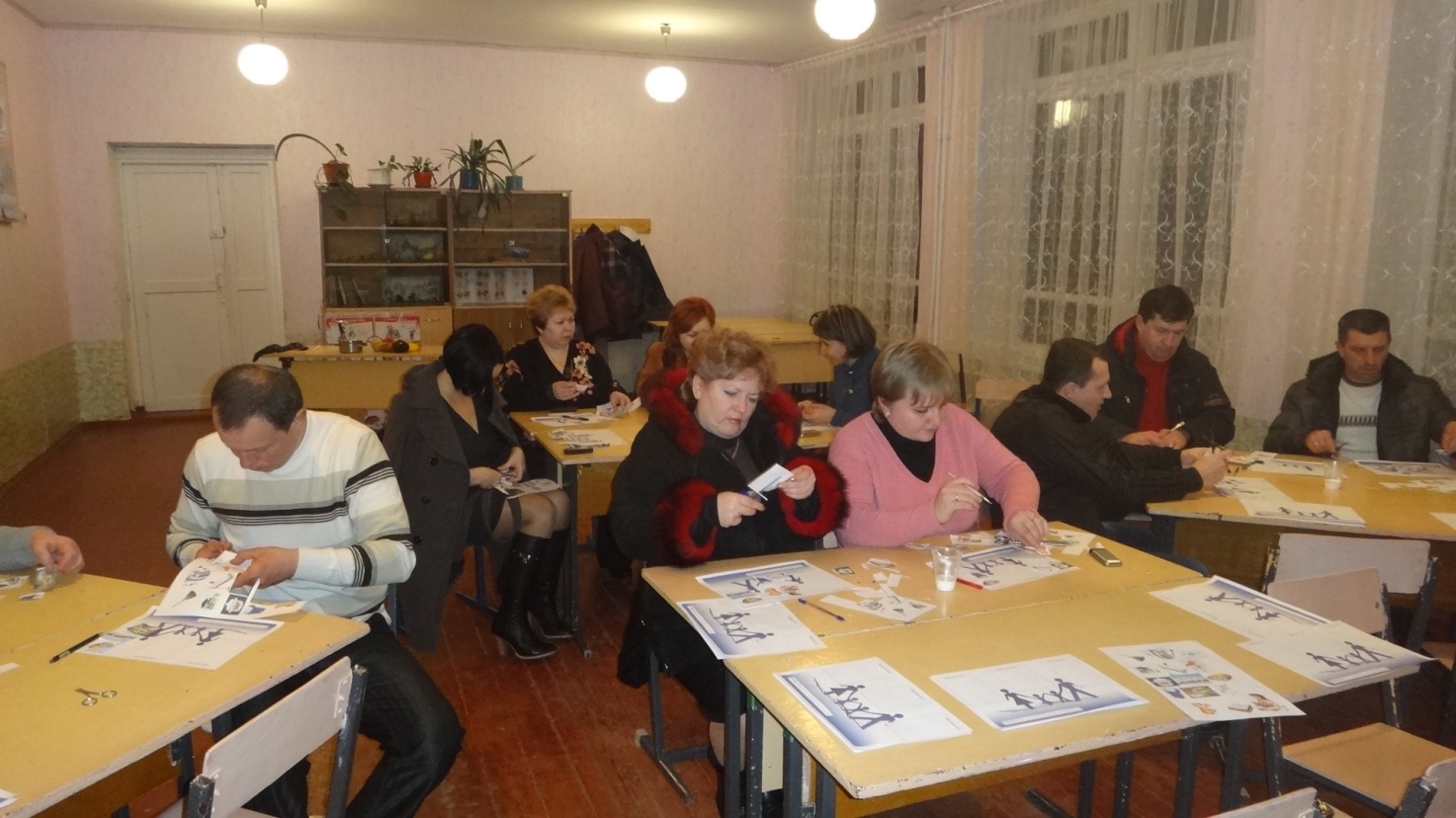 Учитель. Щоб наша зустріч була продуктивною, потрібно дотримуватися певних правил. Я зачитаю їх, а ви обговоріть і виберіть ті, які підходять нам для ефективної взаємодії: • Говорити довго і не по темі. • Говорити чітко і конкретно. • Перебивати один одного. • Правило «піднятої руки». • Бути пасивним і похмурим. • Бути активним, брати участь у всіх видах діяльності. • Правило гарного настрою.        Отже, правила поведінки на тренінгу ми визначили. Можливо, хтось хоче внести корективи? 	Мозковий штурмУчитель. Важко переоцінити вплив сім'ї на розвиток, навчання і виховання дитини. Це було відомо людям здавна і знайшло своє відображення в крилатих фразах, афоризмах. 	Хто може пригадати прислів'я та приказки, у яких говориться про сімейне виховання? • Якщо дитину не навчиш у пелюшках, то не навчиш і в подушках. • Коли батько каже «так», а мати - «сяк», росте дитина, як бур'ян. • Що вчать вдома діти, то знають і сусіди. • Умів дитя народити, умій і навчити. • Який явір - такий паркан, який батько - такий і син. • Яблуко від яблуні далеко не падає.Вправа «Правила для дитини»Мета: встановлення обмежень для дітей.Учитель. Як ми вже говорили, часто спілкування з дитиною обмежується вказівками і заборонами. Звичайно, є багато ситуацій, коли батьки змушені встановлювати певні обмеження для своїх дітей. Особливо, якщо діти маленькі, і їх дії можуть зашкодити здоров'ю та життю. Давайте спробуємо змінити обмеження і заборони на правила поведінки. 	Ваше завдання буде: написати правила для дитини, не вживаючи слова «НЕ». Наприклад: - Не можна переходити вулицю на червоне світло / Потрібно переходити вулицю тільки тоді, коли світить зелений вогник світлофора. - Не поспішай під час їжі / Будемо їсти не поспішаючи . - Не кричи так голосно / Будемо розмовляти тихіше. - Не малюй на стіні / Малюй на папері Обговорення: - Складно було виконати завдання? - Є такі правила, які назвали учасники різних команд?(Перегляд соціальної реклами про заборону дитячих бажань)Учитель. Правила повинні бути в кожній родині. Щоб зберегти мир в сім'ї і не провокувати конфлікти з дітьми, необхідно дотримуватися певних правил.Рекомендації для батьківПерш за все необхідно показати дитині, що батьки приймають його почуття і розуміють важливість бажань: «Я розумію твоє бажання ..,».Потім батьки встановлюють обмеження, пояснюючи причину: «Але цього робити не можна, тому що ...».Нарешті батьки пропонують дитині альтернативу, яка не викликає небажаних наслідків і одночасно дозволяє дитині реалізувати свою активність, задовольнити певні бажання. Важливо, щоб альтернатива зацікавила дитини і була певним замінником неадекватних дій.Якщо і після цього дитина намагається вдаватися до дій, які можуть зашкодити йому самому або іншим, то дорослий повинен попередити його про покарання за недотримання правил.А зараз ми разом з вашими дітьми покажемо вам інсценування ситуацій відносин у сім’ї а ви зробите висновок  яка родина схожа на вашу..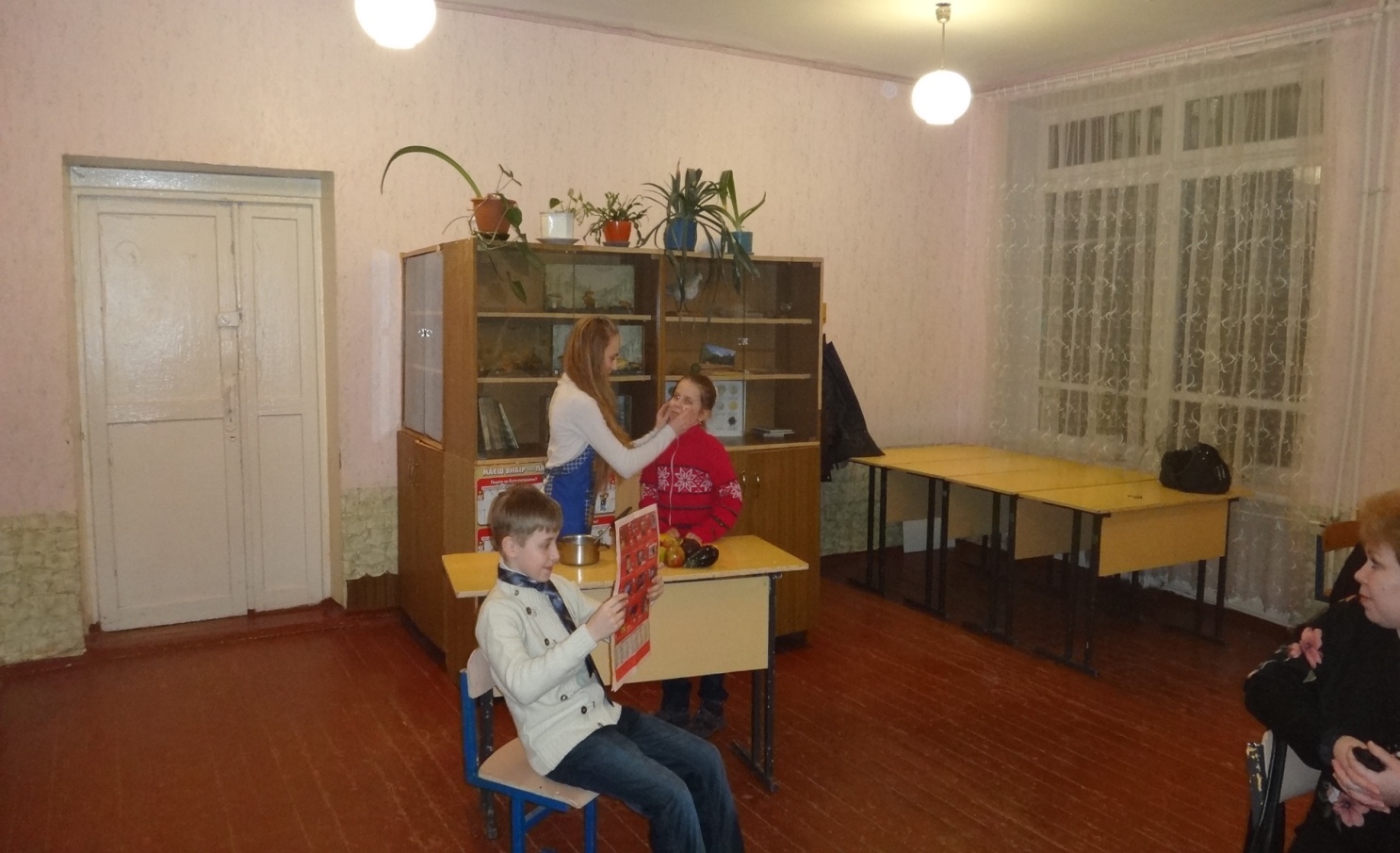  Вправа «Аплодисменти»Мета: зняття емоційної втоми, поліпшення настрою.Учитель. Ми з вами добре попрацювали. І на завершення я пропоную уявити на одній долоні посмішку, на іншій - радість. А щоб вони не пішли від нас, їх треба міцно-міцно з'єднати в оплески.До нових зустрічей!